Муниципальное образованиеСоветский районХанты-Мансийского автономного округа – ЮгрыАДМИНИСТРАЦИЯ СОВЕТСКОГО РАЙОНАП О С Т А Н О В Л Е Н И Еот « 7 » апреля 2023 г.								                № 524 г. СоветскийОб изъятии земельного участкадля муниципальных нужд В соответствии с Земельным кодексом Российской Федерации, Жилищным кодексом Российской Федерации, Гражданским кодексом Российской Федерации, Федеральным законом от 06.10.2003 № 131-ФЗ «Об общих принципах организации местного самоуправления в Российской Федерации», Уставом Советского района, в рамках реализации адресной программы Советского района по переселению граждан из аварийного жилищного фонда на 2019 - 2025 годы, утвержденной постановлением администрации Советского района от 31.05.2019 № 1195, на основании постановления администрации городского поселения Таежный от 13.07.2016 № 147 «О признании многоквартирного дома аварийным и подлежащим сносу», соглашения о передаче осуществления части полномочий администрации г.п. Таежный администрации Советского района от 15.07.2020, в связи 
с невыполнением собственниками жилых помещений требования о сносе:Изъять для муниципальных нужд земельный участок из земель населенных пунктов, с кадастровым номером 86:09:0501002:176, общей площадью 672 кв.м., имеющий вид разрешенного использования: обслуживание многоквартирного жилого дома, расположенный по адресу: Ханты-Мансийский автономный округ – Югра, р-н. Советский, пгт. Таежный, ул. Уральская, д. 33 (далее земельный участок). На земельном участке находится здание с кадастровым номером 86:09:0501002:2338, общей площадью 742,8 кв.м., имеющее назначение: многоквартирный дом, местоположение: Ханты-Мансийский автономный округ – Югра, р-н. Советский, пгт. Таежный, ул. Уральская, д. 33, в котором расположены помещения с кадастровыми номерами: 86:09:0501002:1579, 86:09:0501002:2314, 86:09:0501002:2340, 86:09:0501002:2483, 86:09:0501002:2607 
(далее многоквартирный дом).Цель изъятия земельного участка: снос многоквартирного дома.Департаменту муниципальной собственности администрации Советского района направить копию настоящего постановления в Межмуниципальный отдел по городу Советский и городу Югорск Управления Росреестра по Ханты-Мансийскому автономному округу – Югре.Опубликовать настоящее постановление в порядке, установленном Уставом Советского района, и разместить на официальном сайте Советского района.Настоящее постановление действует в течение трех лет со дня его принятия.Настоящее постановление вступает в силу после его подписания.И.о. главы Советского района				                 	          В.Д. Скородумов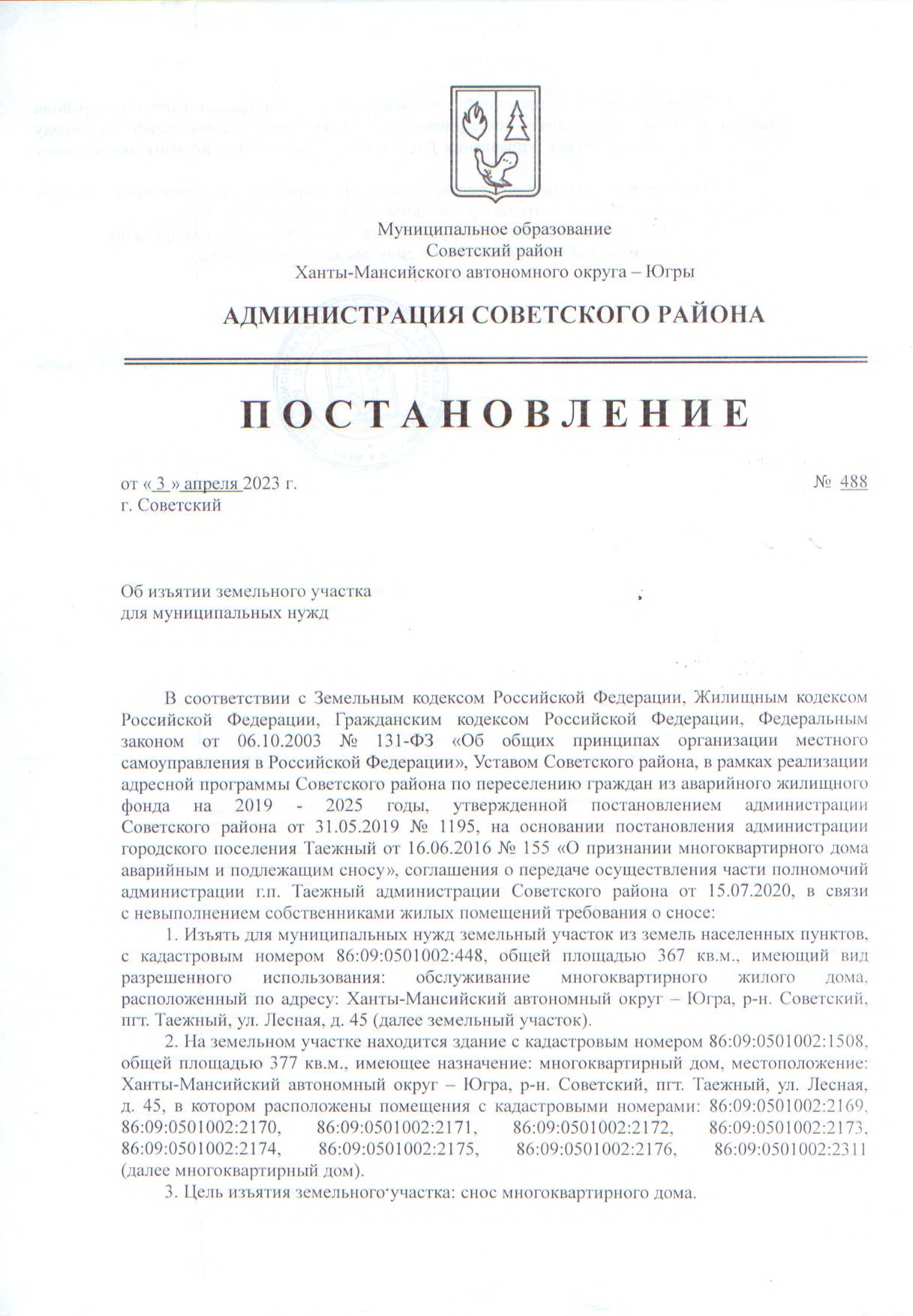 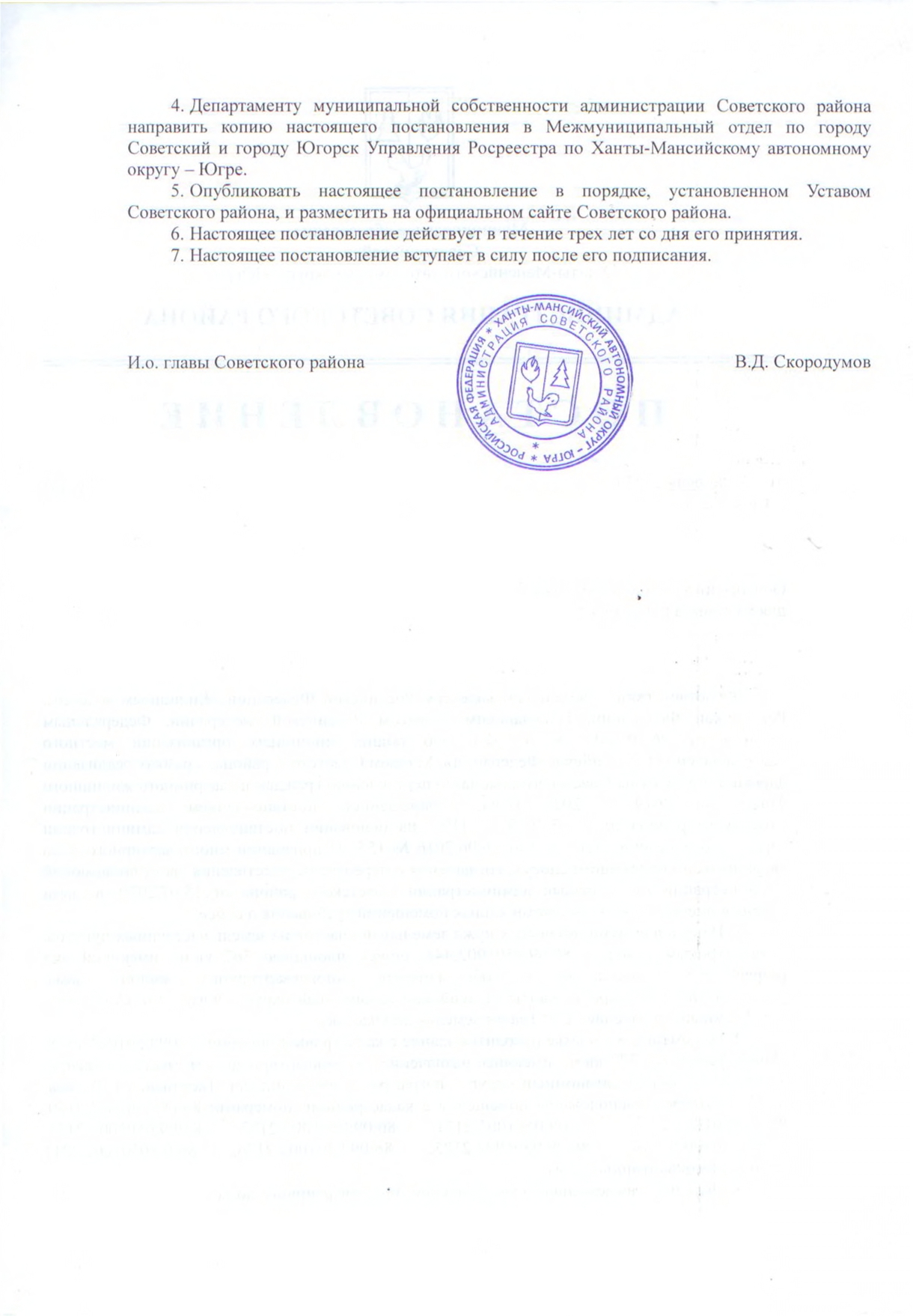 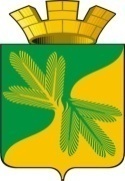 МУНИЦИПАЛЬНОЕ СРЕДСТВО МАССОВОЙ ИНФОРМАЦИИ ОРГАНОВ МЕСТНОГО САМОУПРАВЛЕНИЯГОРОДСКОГО ПОСЕЛЕНИЯ ТАЁЖНЫЙОФИЦИАЛЬНО:ОФИЦИАЛЬНЫМ ОПУБЛИКОВАНИЕМ МУНИЦИПАЛЬНЫХ ПРАВОВЫХ АКТОВ ЯВЛЯЕТСЯ ИХ ОПУБЛИКОВАНИЕ В ГАЗЕТЕ  «ВЕСТНИК ТАЁЖНОГО СТАТЬЯ 35 ПУНКТ 3 УСТАВА ГОРОДСКОГОПОСЕЛЕНИЯ ТАЁЖНЫЙ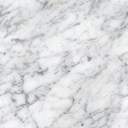 